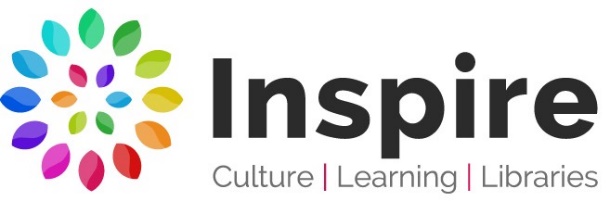 Mobile Library Routes 2022For information about requested titles or particular items of stock, please contact:Southwell Library 01636 812148. Email: southwell.library@inspireculture.org.ukDay: ThursdayDay: ThursdayMobile: EastMobile: EastMobile: EastRoute: 12Route: 12Jan 13thFeb 10thFeb 10thMar 10thApr 7thApr 7thMay 5thJun 30thJul 28thJul 28thAug 25thSept 22ndSept 22ndOct 20thNov 17thDec 15thDec 15thStop No.LocationStop NameArriveDepart1Normanton on the WoldThe Ley9.4510.152Normanton on the WoldPlough Pub10.2010.353Stanton on the WoldOld Garden Nursery10.4511.054PlumtreeWolds Day Nursery11.1511.455TollertonLenton Lane11.5512.106TollertonPriory Ave12.1512.307TollertonMuir Ave12.3512.508TollertonStanstead Ave13.2013.509TollertonTollerton Lane13.5514.1010TollertonTollerton Park14.2014.4011BassingfieldVillage Corner14.5015.10